Μάθηση και ψυχαγωγίαΛΑΒΥΡΙΝΘΟΙΟι Λαβύρινθοι είναι μια δραστηριότητα πολύ ευχάριστη για τα παιδιά κι ένα μέσο που χρησιμοποιούν συχνά οι θεραπευτές, παιδαγωγοί κ.α. Το παιδί καλείται να λύσει ένα πρόβλημα. Να βρει την σωστή διαδρομή για να φτάσει στην έξοδο του λαβύρινθου. Για να επιτευχθεί αυτό θα πρέπει να ελεγχθούν και  να ενισχυθούν  σημαντικά δεξιότητες όπως:  -οπτικοκινητικός συντονισμός. Ο έλεγχος του μολυβιού είναι μια διαδικασία που απαιτεί συνδυασμό πολλών δεξιοτήτων για την γραφοκινητική διαδικασία.- έλεγχος του καρπού, αντιβραχίου και ωμικής ζώνης-  κίνηση, σταθερότητα, δύναμη δακτύλων- προσανατολισμός  χώρου-αντιγραφή- οπτική αντίληψη και παρατηρητικότητα- εστίαση της  προσοχής Πριν δώσουμε στο παιδί το μολύβι ή τον μαρκαδόρο του ζητάμε να κάνει την διαδρομή με το δάχτυλο. Με αυτό τον τρόπο  θα κατανοήσει καλύτερα την διαδρομή που πρέπει να ακολουθήσει και θα πρέπει  να την  θυμηθεί  με το μολύβι. (Μπορείτε να βρείτε και να εκτυπώσετε λαβύρινθους στην συνέχεια της σελίδας)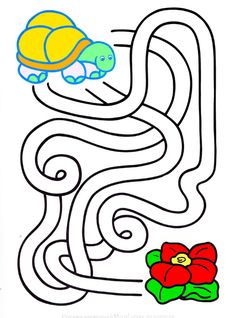 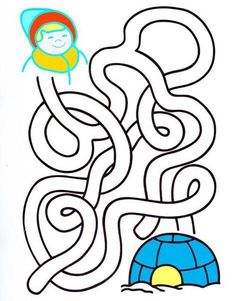 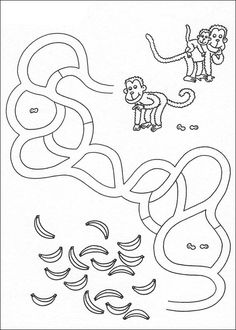 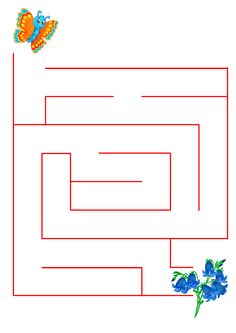 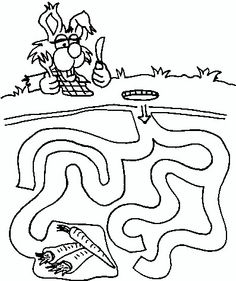 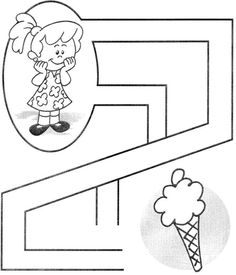 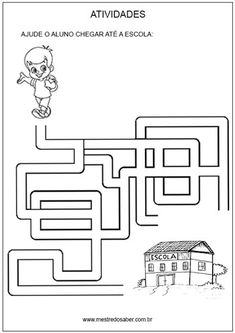 